Развитие механизмов финансирования безопасности школьнойобразовательной среды в Кыргызской РеспубликеТРЕНИНГ ДЛЯ ТРЕНЕРОВ«БЕЗОПАСНОСТЬ ОБРАЗОВАТЕЛЬНОЙ СРЕДЫ В КЫРГЫЗСКОЙ РЕСПУБЛИКЕ. РЕГИОНАЛЬНОЕ ИЗМЕРЕНИЕ»Дата проведения: 16-18 октября 2018 г.Место проведения: Конференц-зал гостиницы «Урмат Ордо» (г. Бишкек, ул. Исанова, 85)ДЕНЬ 19.00 – 9.30	Регистрация участников9.30 – 9.50	Открытие, приветствие:Джусупбекова Н.С., Заместитель Министра образования и науки Кыргызской Республики (по согласованию)Дуйшенова Ж.К., главный специалист ГАООСиЛХ, Национальный фокал пойнтпо Образованию для Устойчивого Развития в Кыргызской Республикепроф. Зыбкин А.В., проректор Института бизнеса и права г. Москва 9.50 -10.50 	Презентация проекта «Развитие механизмов безопасности образовательной среды»к.филос.н. Коротенко В.А., Координатор проекта 10.50 – 11.30	«Приоритеты обеспечения безопасной образовательной среды в КР: программы и стратегии» 	Марченко Л.Ю., советник  Министра образования и науки Кыргызской Республики	Вопросы – ответы11.30 – 12.00	«Безопасность образовательной среды в рамках процесса аккредитации» 		Акулова Б.Т, ведущий специалист отдела лицензирования Министерства образования и науки Кыргызской Республики	Вопросы – ответы12.00 – 12.20	Перерыв на кофе, чай12.20 - 13.30 	«Основные нормативы безопасности образовательной среды» 	Кириленко А.В., эксперт проекта	Практикум по анализу НПА в сфере обеспечения безопасности образовательной среды13.30-14.30	Обед 14.30-16.00	«Организация деятельности в образовательных организациях по повышению безопасности образовательной среды: алгоритм участия, методы планирования»	Насырова А., эксперт проекта 	Солошенко О.В., директор ЭЭЛ №65 16.00 – 16.30	«Источники ресурсов для повышения безопасности образовательной среды».	Баймурзаев М., эксперт проекта 	Вопросы – ответы16.30 – 16.45	Перерыв на кофе, чай16.45 – 17.15	«Требования безопасности при проведении закупок для общеобразовательных организаций». Практикум по формированию тендерных комиссий и формулировке технических заданий			Орозалиева Г., эксперт проекта 			Вопросы – ответы 17.15-18.00	Подведение итогов дня ДЕНЬ 2.9.00 – 9.20	Обсуждение результатов предыдущего дня 	Модератор:  к.пед.н.  Суходубова Н.А., Институт повышения квалификации кадров КГУ им.Арабаева9.20 – 10.00 	«Образование для Устойчивого Развития и безопасность образовательной среды»Дуйшенова Ж.К., главный специалист ГАООСиЛХ, Национальный фокал пойнтпо Образованию для Устойчивого Развития в Кыргызской Республике10.00 – 10.40	«Информационная безопасность. Как ее повысить на уровне общеобразовательной организации. Международный опыт и доступные ресурсы»	д-р экон. н, проф. Зыбкин А.В., проректор Института бизнеса и права г. Москва	Вопросы – ответы10.40 – 11.00	Перерыв на кофе, чай11.00 – 11.40	«Основные подходы к формированию безопасной психологической среды и ненасильственного поведения в школах КР». Практикумы.	к.психол.н. Мураталиева Н.Х., зав.кафедрой психологии ИГЗ при КГУ им. Арабаева 	Уметов У., эксперт проекта, преподаватель психологии КГУ им. Арабаева 			Вопросы – ответы11.40 – 13.30	«Формирование креативной безопасной образовательной среды». Мастер-класс.	к.пед.н Кириллов П. Н., Заведующий кафедры Естественно-научных дисциплин Англо-американской школы г. Санкт-Петербург.	Вопросы – ответы13.30 – 14.30	Обед14.30 – 15.00	«Обеспечение безопасности образовательных организаций при чрезвычайных ситуациях»	Ногойбаев Ч., начальник кафедры ОБЖ МЧС КР	Вопросы – ответы15.00 – 15.45	«Основные подходы и практики безопасности образовательной среды	в школах КР» 	Яковлев М., Исланбекова Б., эксперты проекта 	Вопросы – ответы15.45 – 16.15	Перерыв на кофе, чай16.15 – 16.40	«Презентация информационных ресурсов проекта»		Кубатбеков К., Дондуков М., эксперты проекта 16.40 – 17.40	«Экологическая безопасность в образовательных организациях: примеры и практика»	д.г.н. проф. Шукуров Э.Дж., заслуженный деятель науки КР, ЭДК «Алейне»17.40 – 18.00 	Подведение итогов дня	ДЕНЬ 3.9.00 – 10.00	«Уроки безопасности в школах КР». Интерактивная сессия 	к.пед.н.  Суходубова Н.А., Институт повышения квалификации кадров КГУ им.Арабаева10.00 – 10.30         «Современные экологические материалы для учителей Кыргызстана»Дуйшенова Ж.К., главный специалист ГАООСиЛХ, Национальный фокал пойнтпо Образованию для Устойчивого Развития в Кыргызской Республике10.30 – 11.00	Перерыв на кофе, чай11.00 – 12.30	«Навыки эффективного взаимодействия с аудиторией». Мастер класс.  	д-р экон. н, проф. Зыбкин А.В., проректор Института бизнеса и права г. Москва	Вопросы – ответы12.30 – 13.30 	Обед13.30 – 15.00	«Презентация Модуля по проведению однодневных семинаров по повышению безопасности образовательной среды с практическими примерами»   	к.пед.н.  Суходубова Н.А., Институт повышения квалификации кадров КГУ им.Арабаева15:00 – 15:30 	 «Организация медиа-поддержки в регионах. Модель работы со СМИ. Подготовка фото-видео материалов для отчетов»		Кубатбеков К., эксперт проекта15.30 – 16.30	Общая дискуссия. Работа по планированию встреч в регионах. Организационные вопросы.	Модераторы: Курохтин А., Насырова А., эксперты проекта16.30 – 17.00 	Перерыв на кофе, чай17.00 – 17.30	Подведение итогов. Вручение сертификатов. 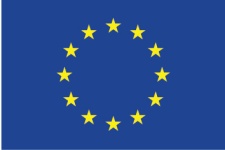 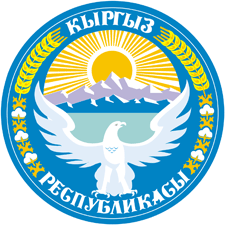 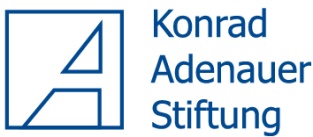 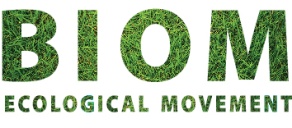 